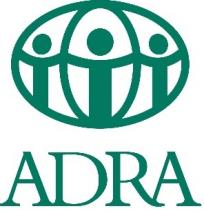 PRIJAVNICA ZA DJEČJE LJETNE IGREBANOVANIJA 22Ime i prezime djeteta: ___________________________________________________Spol:   M	Ž                      Datum rođenja:_________________________________Adresa službenog prebivališta: ____________________________________________Kontakt broj mobilnog telefona roditelja/staratelja: ___________________________Lokacija: GLINA, Kontejnersko naselje		Lokacija: MALI GRADAC, TavaniA) 10. – 15.07.2022.					B) 17. – 22.07.2022.Ima li vaše dijete nešto od navedenog:Astma                                         d) AlergijaEpilepsija                                   e) Ništa od navedenogŠećerna bolestUkoliko dijete boluje od neke druge bolesti, osim prethodno spomenutih, molimo vas navedite od koje. Ukoliko ne, napišite "Ne"._____________________________________________________________________Koristi li dijete bilo kakve lijekove (uključujući i lijekove za astmu ili alergije)? DA          b) NEIma li dijete bilo kakve alergije (npr. na lijekove, hranu itd.) ili nešto na što treba obratiti pozornost? Ako da, navedite detalje, ako ne, napišite "Ne"._____________________________________________________________________Ime i prezime osobe za kontakt u hitnom slučaju (različito od gore navedenog roditelja/staratelja):_____________________________________________________________________Srodstvo djeteta s osobom za kontakt u hitnom slučaju:_____________________________________________________________________Broj mobitela osobe za kontakt u hitnom slučaju (različit od gore navedenog broja roditelja/staratelja): _____________________________________________________________________Veličina majice:      XS      S      M      L      XL    6      8      10      12      14Ima li vaše dijete osiguranje učenika od posljedica nesretnog slučaja?     DA        NEUkoliko je vaš odgovor “Ne” organizator će izvršiti osiguranje, a vi vašim potpisom dajete suglasnost za isto. ________________________________________________OIB: ______________________________________________________________S obzirom na pandemiju COVID-19, ovaj će događaj biti organiziran u skladu s epidemiološkim mjerama nacionalnog stožera Republike Hrvatske radi sigurnosti svih sudionika, u prvom redu djece kao i osoblja koje će s njima raditi. Ukoliko se vi ili vaše dijete ne budete osjećali tjelesno dobro pred sam događaj i imate neke od simptoma COVID-19 (temperatura, malaksalost, gubitak okusa i mirisa, mučnina i sl.), molimo vas da radi sigurnosti ostalih sudionika tečaja ostanete kod kuće. 

Podaci koje korisnik u nastavku unese u ovaj obrazac povjerljivi su i obrađuju se u skladu s važećim hrvatskim Zakonom o upravljanju osobnim podacima. Osobni podaci neće biti posredovani neovlaštenim trećim osobama, a koristit će se isključivo za osobni kontakt s korisnikom. Svi uneseni osobni podaci bit će trajno uklonjeni najkasnije godinu dana nakon završetka događaja.S U G L A S N O S TKao roditelj ili staratelj dajem svoju suglasnost organizatoru ADRA Hrvatska, da moje dijete bude prisutno i aktivno sudjeluje na Dječjim ljetnim igrama Banovanija 2022.  Također dajem svoju suglasnost da moje dijete bude fotografirano/snimljeno te da fotografije i video materijali s ovog događaja, na kojima će biti moje dijete, budu korišteni u tiskanim ili digitalnim publikacijama organizatora. Svojim potpisom potvrđujem istinitost svih gore navedenih podataka i preuzimam odgovornost za isto.Mjesto i datum: ________________________________________________________Potpis roditelja/staratelja: ________________________________________________